Cienījamie kolēģi,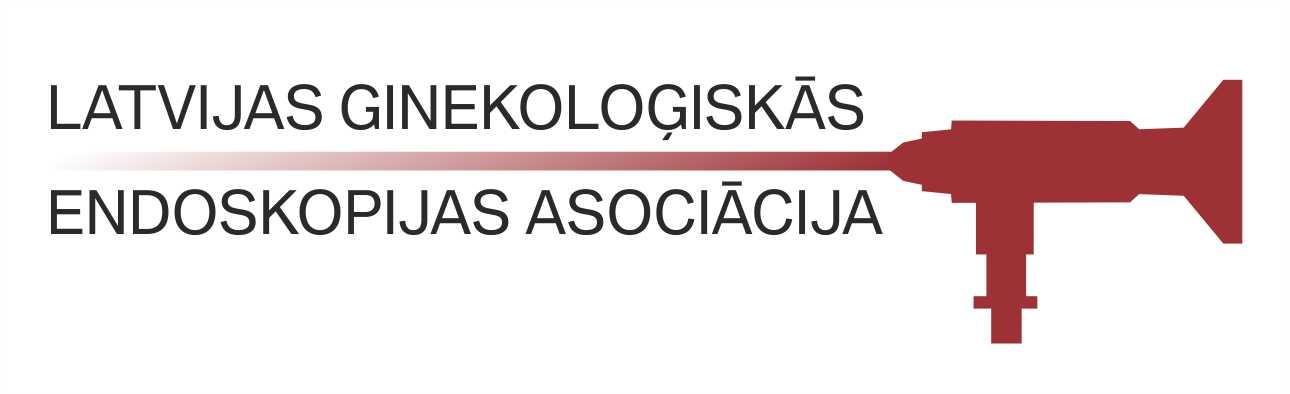 Starptautiskā semināra “Iegurņa pamatnes disfunkcija: Diagnostika, ārstēšana, kļūdas.” programma:Norises datumi: 18.08 – 19.08.2016Norises vieta: Patversmes 23, Rīga, A/S “LJMC” administratīvas ēkas konferenču zāleDalība tikai iepriekš reģistrētiem dalībniekiemDienas kārtība18.augusts08.30 - 09.00 - Reģistrācija09.00 - 09.10 - GinEndo valdes priekšsēdētājas uzruna09.10 - 09.50 - Dr. Zane Pilsētniece, P.Stradiņa Klīniskā universitātes slimnīca - Komplikācijas un ārstēšana pēc “sling” un “mesh” vaginālās ķirurğijas urologa skatījumā. 09.50 - 10.00 - Kafijas pauze10.00 - 10.40 - Dr. Rita Zarembina, Priekules slimnīca - Mazā iegurņa orgānu noslīdējuma laparoskopiskā un vaginālā korekcija - pirmā pieredze, komplikācijas.10.40 - 10.50 - pārtraukums10.50 - 12.30 - operācijas tiešraide no Maskavas apgabala dzemdniecības un ginekoloģijas zinātniski pētnieciska institūta  – Robotasistētā kolposakrovaginopeksija, ķirurgs – prof. Aleksandrs Popovs, Maskava, Krievija12.30 - 13.30 - Pusdienas13.30 - 13.50 - Dr. Reinis Laguns, RAKUS “Gaiļezers” - Iegurņa orgānu noslīdējuma diagnostika radiologa skatījumā13.50 - 14.00 - Kafijas pauze14.00 - 15.00 - Dr. Kaspars Snippe,  - JV klīnika - Proktologs un starpenes noslīdējums sievietēm19.augusts 08.30 – 8.40  - Pacientes prezentācija 09.00 – 11.30 - Operācijas tiešraide no A/S “LJMC” operāciju zāles - Laparoskopiskā sakrokolpopeksija, ķirurgs prof. A. Popovs 11.30 – 12.00 - Kafijas pauze  12.00 – 13.00 – prof. Aleksandrs Popovs, Maskavas apgabala dzemdniecības un ginekoloģijas zinātniski pētniecisks institūts - Iegurņa pamatnes disfunkcija - diagnostika, ārstēšana, kļūdas. 13.00 – 14.00 – Sertifikātu izsniegšanaNB! Operāciju tiešraides laikā būs iespēja uzdot jautājumus par operāciju gaitu.Mūsu partneri: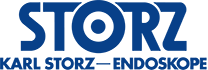 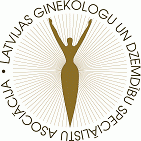 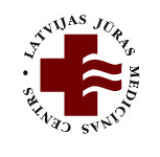 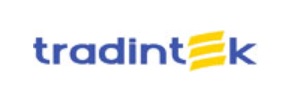 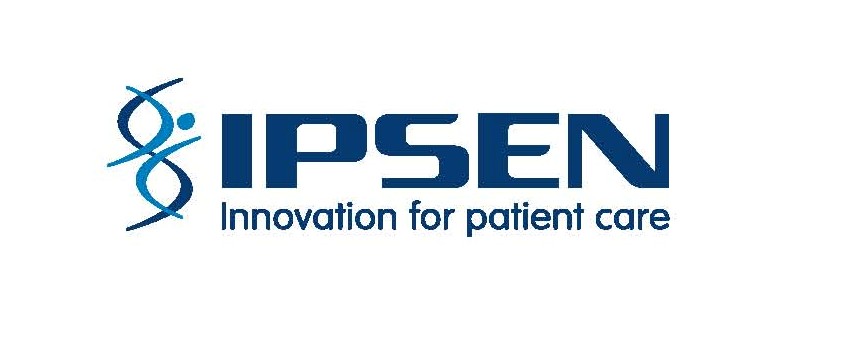 